	          Recreation Commission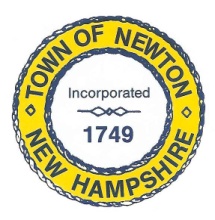     2 Town Hall Road, Newton, NH 038                  Tel: 382-4405 ext. 313www.newton-nh.govNEWTON RECREATION COMMISSION MONDAY, February 5, 2024TIME: 6:00PMMEETING AGENDAThe Commission encourages residents to submit written comments or testimony via email or postal mail to be read at the meeting if they are unable to attend the meeting. The meeting will be at the Town Hall, 2 Town Hall Road, Newton.Email contact: recreation@newtonnh.netCall to OrderApproval of Minutes January 8, 2023Scheduled BusinessMovieBeach SandBoat Motor for Town BeachGreenie Park 2024 PlansOther BusinessNext Meeting begin Olde Home Day – please review www.newenglandpartyrentals.com - NHFebruary 22 – Candidates NightAdjournPosted on 1/30/2024: Newton Town Hall and Official Town Website at www.newton-nh.gov